Государственное автономное профессиональное образовательное учреждение Чувашской Республики  «Чебоксарский экономико-технологический колледж»Министерства образования  и молодежной политики Чувашской Республики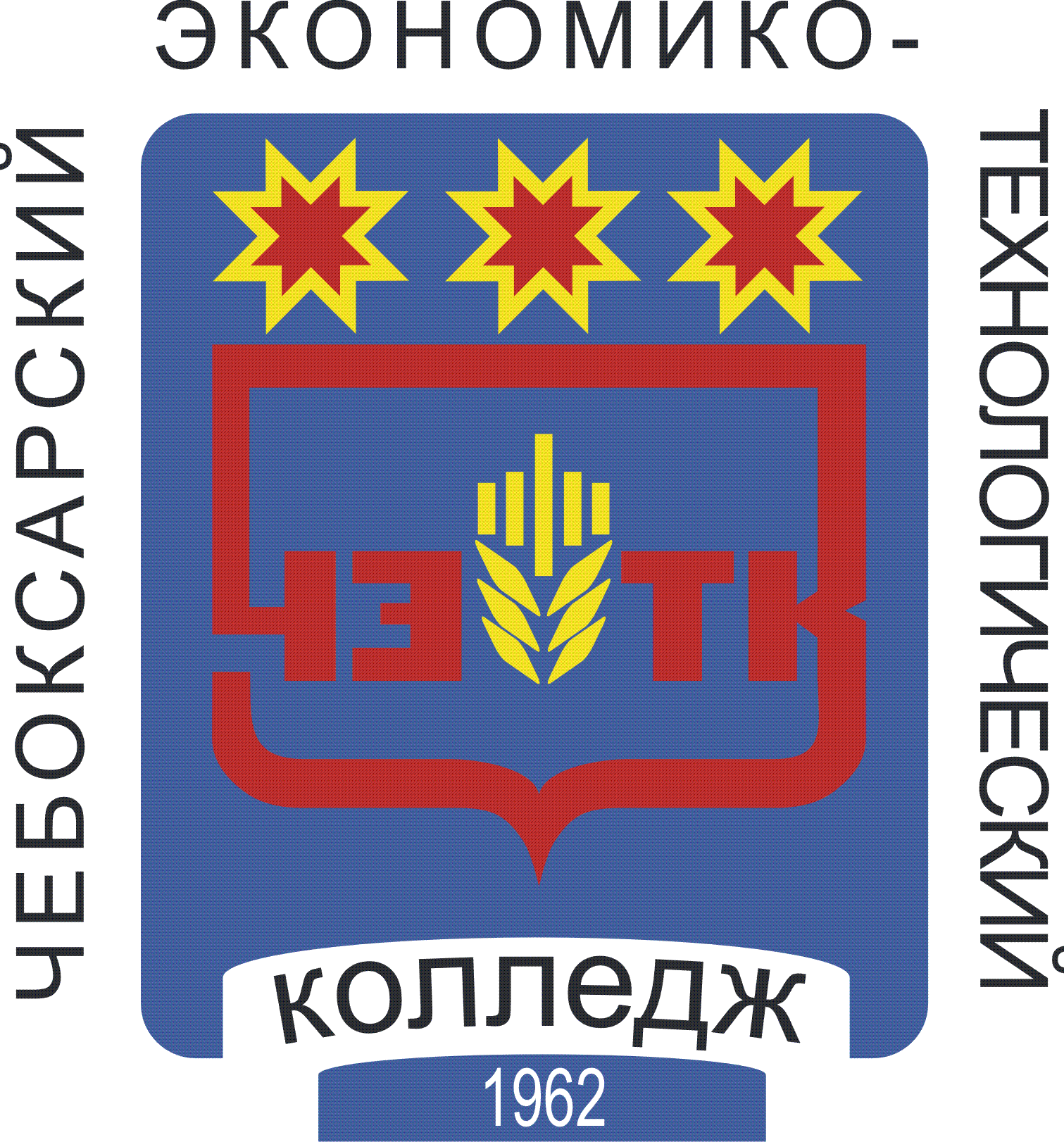 РАБОЧАЯ ПРОГРАММа УЧЕБНОЙ ДИСЦИПЛИНЫОГСЭ.03 ИНОСТРАННЫЙ ЯЗЫК В ПРОФЕССИОНАЛЬНОЙ ДЕЯТЕЛЬНОСТИспециальностьсреднего профессионального образования43.02.15 Поварское и кондитерское делоЧебоксары 2022 РАССМОТРЕНА на заседании цикловой комиссии иностранных языковПротокол № 11   от " 22 " июня 2022 г.Председатель ЦК: __________/М.В. Маркова/Разработчик:Прокопьева В. К., преподаватель"21" июня 2022 г.СОДЕРЖАНИЕ1. ОБЩАЯ ХАРАКТЕРИСТИКА  ПРОГРАММЫ УЧЕБНОЙ ДИСЦИПЛИНЫ ОГСЭ 03. Иностранный язык в профессиональной деятельности1.1. Область применения программыРабочая программа учебной дисциплины является частью основной профессиональной образовательной программы в соответствии ФГОС СПО по специальности 43.02.15 Поварское и кондитерское дело.1.2. Цель и планируемые результаты освоения дисциплины:2. СТРУКТУРА И СОДЕРЖАНИЕ УЧЕБНОЙ ДИСЦИПЛИНЫ2.1. Объем учебной дисциплины и виды учебной работы2.2.Тематический план и содержание учебной дисциплины 3. УСЛОВИЯ РЕАЛИЗАЦИИ ПРОГРАММЫ УЧЕБНОЙ ДИСЦИПЛИНЫ3.1. Для реализации программы учебной дисциплины  должны быть предусмотрены следующие специальные помещения:Кабинет «Иностранного языка», оснащенный оборудованием: доской учебной, рабочим местом преподавателя, столами, стульями (по числу обучающихся), техническими средствами обучения (компьютером, средствами аудиовизуализации, наглядными пособиями).3.2. Информационное обеспечение реализации программыДля реализации программы библиотечный фонд образовательной организации должен иметь  печатные и/или электронные образовательные и информационные ресурсы, рекомендуемые для использования в образовательном процессе 3.2.1. Печатные изданияБезкоровайная Г.Т.  Planet of English: Учебник английского языка: учебник для студентов учреждений сред.проф. образования / Г.Т. Безкоровайная. - М.: Издательский центр "Академия", 2017. Голубев А.П. Английский язык : учебник для студентов учреждений сред.проф. образования / А.П. Голубев, Н.В. Балюк, И.Б. Смирнова. - 14-е изд., стер. - М.: Издательский центр "Академия", 2014. - 336 с.Агабекян И.П. Английский язык для обслуживающего персонала : учебное пособие, И. П. Агабекян -М.: ФЕНИКС СПО , 2014. – 319 с.3.2.2. Дополнительные источникиИнтернет- ресурсы:1. http://www.english-cartoons.ru/oxford-english-video.html Учебный видеоматериал Oxford English Video на английском языке2. http://powerpt.ru/prezentacii-po-angliyskomu/ презентации на английском языке.3. http://engmaster.ru  лексический, грамматический и фонетический материал по английскому языку.4. http://www.multitran.com англо-русский, русско-английский словарьКОНТРОЛЬ И ОЦЕНКА РЕЗУЛЬТАТОВ ОСВОЕНИЯ УЧЕБНОЙ ДИСЦИПЛИНЫРазработана в соответствии с требованиями Федерального государственного образовательного стандарта среднего профессионального образования и на основе примерной основной образовательной программы по специальности 43.02.15 Поварское и кондитерское делоУТВЕРЖДЕНАПриказом №353 от "30" августа 2022 г.стр.ПАСПОРТ РАБОЧЕЙ ПРОГРАММЫ УЧЕБНОЙ ДИСЦИПЛИНЫ4СТРУКТУРА и содержание УЧЕБНОЙ ДИСЦИПЛИНЫ5условия реализации РАБОЧЕЙ программы учебной дисциплины11Контроль и оценка результатов Освоения учебной дисциплины12Код ПК, ОКУменияЗнанияОК.2,ОК.3, ОК.5, ОК.9, ОК.10понимать общий смысл четко произнесенных высказываний на известные темы (профессиональные и бытовые);понимать тексты на базовые профессиональные темы;участвовать в диалогах на знакомые общие и профессиональные темы;строить простые высказывания о себе и о своей профессиональной деятельности;кратко обосновывать и объяснить свои действия (текущие и планируемые);писать простые связные сообщения на знакомые или интересующие профессиональные темы;правила построения простых и сложных предложений на профессиональные темыосновные общеупотребительные глаголы (бытовая и профессиональная лексика)лексический минимум, относящийся к описанию предметов, средств и процессов профессиональной деятельностиособенности произношенияправила чтения текстов профессиональной направленностиВид учебной работыОбъем часовОбъем образовательной программы 202Объем работы обучающихся во взаимодействии с преподавателем188в том числе:в том числе:теоретическое обучение-лабораторные работы (если предусмотрено)-практические занятия (если предусмотрено)188курсовая работа (проект) (если предусмотрено)-контрольная работа-Самостоятельная работа14Промежуточная аттестация в форме дифференцированного зачета-Наименование разделов и темСодержание учебного материала и формы организации деятельности обучающихсяОбъем часовКоды компетенций, формированию которых способствует элемент программы123Раздел 1. Вводно-коррективный курсРаздел 1. Вводно-коррективный курс14Тема 1.1.Описание людей: друзей, родных и близких и т.д. (внешность, характер, личностные качества)Тематика практических занятий 8ОК 2, ОК.3, ОК5, ОК 9, ОК 10Тема 1.1.Описание людей: друзей, родных и близких и т.д. (внешность, характер, личностные качества)Фонетический материал - основные звуки и интонемы английского языка;- основные способы написания слов на основе знания правил правописания; -совершенствование орфографических навыков.Лексический материал по теме.Грамматический материал: - простые нераспространенные предложения с глагольным, составным именным и составным глагольным сказуемым (с инфинитивом); - простые предложения, распространенные за счет однородных членов предложения и/или второстепенных членов предложения; - предложения утвердительные, вопросительные, отрицательные, побудительные и порядок слов в них; - безличные предложения;- понятие глагола-связки .ОК 2, ОК.3, ОК5, ОК 9, ОК 10Тема 1.1.Описание людей: друзей, родных и близких и т.д. (внешность, характер, личностные качества)В том числе, практических занятий и лабораторных работ8ОК 2, ОК.3, ОК5, ОК 9, ОК 10Тема 1.1.Описание людей: друзей, родных и близких и т.д. (внешность, характер, личностные качества)Практическое занятие № 1. Описание людей: друзей, родных и близких и т.д. (внешность, характер, личностные качества)2ОК 2, ОК.3, ОК5, ОК 9, ОК 10Тема 1.1.Описание людей: друзей, родных и близких и т.д. (внешность, характер, личностные качества)Практическое занятие № 2. Описание людей: друзей, родных и близких и т.д. (внешность, характер, личностные качества)2ОК 2, ОК.3, ОК5, ОК 9, ОК 10Тема 1.1.Описание людей: друзей, родных и близких и т.д. (внешность, характер, личностные качества)Практическое занятие № 3. Описание людей: друзей, родных и близких и т.д. (внешность, характер, личностные качества)2ОК 2, ОК.3, ОК5, ОК 9, ОК 10Тема 1.1.Описание людей: друзей, родных и близких и т.д. (внешность, характер, личностные качества)Практическое занятие № 4. Описание людей: друзей, родных и близких и т.д. (внешность, характер, личностные качества)2ОК 2, ОК.3, ОК5, ОК 9, ОК 10Тема 1.1.Описание людей: друзей, родных и близких и т.д. (внешность, характер, личностные качества)Самостоятельная работа: Подготовка плана текста для пересказа с ключевыми словами по теме.2Тема 1.2.Межличностные отношения дома, в учебном заведении, на работеТематика практических занятий6ОК 2, ОК.3, ОК5, ОК 9, ОК 10Тема 1.2.Межличностные отношения дома, в учебном заведении, на работеЛексический материал по теме:- расширение потенциального словаря за счет овладения интернациональнойлексикой, новыми значениями известных слов и новых слов, образованных на основе продуктивных способов словообразования.Грамматический материал:- модальные глаголы, их эквиваленты;- предложения с оборотом there is/are; - сложносочиненные предложения: бессоюзные и с союзами and, but. - образование и употребление глаголов в Present, Past, Future Simple/IndefiniteОК 2, ОК.3, ОК5, ОК 9, ОК 10Тема 1.2.Межличностные отношения дома, в учебном заведении, на работеВ том числе, практических занятий и лабораторных работ6ОК 2, ОК.3, ОК5, ОК 9, ОК 10Тема 1.2.Межличностные отношения дома, в учебном заведении, на работеПрактическое занятие № 5.  Межличностные отношения дома, в учебном заведении, на работе2ОК 2, ОК.3, ОК5, ОК 9, ОК 10Тема 1.2.Межличностные отношения дома, в учебном заведении, на работеПрактическое занятие № 6.  Межличностные отношения дома, в учебном заведении, на работе2ОК 2, ОК.3, ОК5, ОК 9, ОК 10Тема 1.2.Межличностные отношения дома, в учебном заведении, на работеПрактическое занятие № 7.  Межличностные отношения дома, в учебном заведении, на работе2ОК 2, ОК.3, ОК5, ОК 9, ОК 10Раздел 2. Развивающий курсРаздел 2. Развивающий курс84Тема 2.1Повседневная жизнь условия жизни, учебный день, выходной деньТематика практических занятий6ОК 2, ОК.3, ОК5, ОК 9, ОК 10Тема 2.1Повседневная жизнь условия жизни, учебный день, выходной деньЛексический материал по теме.Грамматический материал: - имя существительное: его основные функции в предложении; имена существительные во множественном числе, образованные по правилу, а также исключения.- артикль: определенный, неопределенный, нулевой. Основные случаи употребления определенного и неопределенного артикля. Употребление существительных без артикля.ОК 2, ОК.3, ОК5, ОК 9, ОК 10Тема 2.1Повседневная жизнь условия жизни, учебный день, выходной деньВ том числе, практических занятий и лабораторных работ6ОК 2, ОК.3, ОК5, ОК 9, ОК 10Тема 2.1Повседневная жизнь условия жизни, учебный день, выходной деньПрактическое занятие № 8. Повседневная жизнь условия жизни, учебный день, выходной день2ОК 2, ОК.3, ОК5, ОК 9, ОК 10Тема 2.1Повседневная жизнь условия жизни, учебный день, выходной деньПрактическое занятие № 9. Повседневная жизнь условия жизни, учебный день, выходной день2ОК 2, ОК.3, ОК5, ОК 9, ОК 10Тема 2.1Повседневная жизнь условия жизни, учебный день, выходной деньПрактическое занятие № 10. Повседневная жизнь условия жизни, учебный день, выходной день2ОК 2, ОК.3, ОК5, ОК 9, ОК 10Тема 2.1Повседневная жизнь условия жизни, учебный день, выходной деньСамостоятельная работа: Поиск информации на сайтах Интернета.2Тема 2.2.Здоровье, спорт, правила здорового образа жизниТематика практических занятий6ОК 2, ОК.3, ОК5, ОК 9, ОК 10Тема 2.2.Здоровье, спорт, правила здорового образа жизниЛексический материал по теме.Грамматический материал:- числительные;- система модальности.;- образование и употребление глаголов в Past, Future Simple/Indefinite.ОК 2, ОК.3, ОК5, ОК 9, ОК 10Тема 2.2.Здоровье, спорт, правила здорового образа жизниВ том числе, практических занятий и лабораторных работ6ОК 2, ОК.3, ОК5, ОК 9, ОК 10Тема 2.2.Здоровье, спорт, правила здорового образа жизниПрактическое занятие № 11. Здоровье, спорт, правила здорового образа жизни.2ОК 2, ОК.3, ОК5, ОК 9, ОК 10Тема 2.2.Здоровье, спорт, правила здорового образа жизниПрактическое занятие № 12. Здоровье, спорт, правила здорового образа жизни.2ОК 2, ОК.3, ОК5, ОК 9, ОК 10Тема 2.2.Здоровье, спорт, правила здорового образа жизниПрактическое занятие № 13. Здоровье, спорт, правила здорового образа жизни.2ОК 2, ОК.3, ОК5, ОК 9, ОК 10Тема 2.3.Город, деревня, инфраструктураТематика практических занятий6ОК 2, ОК.3, ОК5, ОК 9, ОК 10Тема 2.3.Город, деревня, инфраструктураЛексический материал по теме.Грамматический материал:- образование и употребление глаголов в Present, Past, Future Simple/Indefinite.ОК 2, ОК.3, ОК5, ОК 9, ОК 10Тема 2.3.Город, деревня, инфраструктураВ том числе, практических занятий и лабораторных работ6ОК 2, ОК.3, ОК5, ОК 9, ОК 10Тема 2.3.Город, деревня, инфраструктураПрактическое занятие № 14. Город, деревня, инфраструктура2ОК 2, ОК.3, ОК5, ОК 9, ОК 10Тема 2.3.Город, деревня, инфраструктураПрактическое занятие № 15. Город, деревня, инфраструктура2ОК 2, ОК.3, ОК5, ОК 9, ОК 10Тема 2.3.Город, деревня, инфраструктураПрактическое занятие № 16. Город, деревня, инфраструктура2ОК 2, ОК.3, ОК5, ОК 9, ОК 10Тема 2.3.Город, деревня, инфраструктураСамостоятельная работа: Составить диалог по образцу.2Тема 2.4.ДосугТематика практических занятий6ОК 2, ОК.3, ОК5, ОК 9, ОК 10Тема 2.4.ДосугЛексический материал по теме.Грамматический материал:- образование и употребление глаголов в Present, Past, Future Simple/Indefinite, - использование глаголов в Present Simple/Indefinite для выражения действий в будущем - придаточные предложения времени и условия (if, when).ОК 2, ОК.3, ОК5, ОК 9, ОК 10Тема 2.4.ДосугВ том числе, практических занятий и лабораторных работ6ОК 2, ОК.3, ОК5, ОК 9, ОК 10Тема 2.4.ДосугПрактическое занятие № 17. Досуг2ОК 2, ОК.3, ОК5, ОК 9, ОК 10Тема 2.4.ДосугПрактическое занятие № 18. Досуг2ОК 2, ОК.3, ОК5, ОК 9, ОК 10Тема 2.4.ДосугПрактическое занятие № 19. Досуг2ОК 2, ОК.3, ОК5, ОК 9, ОК 10Тема 2.5.Новости, средства массовой информацииТематика практических занятий6ОК 2, ОК.3, ОК5, ОК 9, ОК 10Тема 2.5.Новости, средства массовой информацииЛексический материал по теме.Грамматический материал:- образование и употребление глаголов в Present Continuous/Progressive, Present Perfect;- местоимения: указательные (this/these, that/those) с существительными и без них, личные, притяжательные, вопросительные, объектные;ОК 2, ОК.3, ОК5, ОК 9, ОК 10Тема 2.5.Новости, средства массовой информацииВ том числе, практических занятий и лабораторных работ6ОК 2, ОК.3, ОК5, ОК 9, ОК 10Тема 2.5.Новости, средства массовой информацииПрактическое занятие № 20. Новости, средства массовой информации2ОК 2, ОК.3, ОК5, ОК 9, ОК 10Тема 2.5.Новости, средства массовой информацииПрактическое занятие № 21. Новости, средства массовой информации2ОК 2, ОК.3, ОК5, ОК 9, ОК 10Тема 2.5.Новости, средства массовой информацииПрактическое занятие № 22. Новости, средства массовой информации2ОК 2, ОК.3, ОК5, ОК 9, ОК 10Тема 2.6.Природа и человек (климат, погода, экология)Тематика практических занятий6ОК 2, ОК.3, ОК5, ОК 9, ОК 10Тема 2.6.Природа и человек (климат, погода, экология)Лексический материал по теме.Грамматический материал:- сложноподчиненные предложения с союзами because, so, if, when, that, that is why; - понятие согласования времен и косвенная речь.- неопределенные местоимения, производные от some, any, no, every.- имена прилагательные в положительной, сравнительной и превосходной степенях, образованные по правилу, а также исключения.- наречия в сравнительной и превосходной степенях, неопределенные наречия, производные от some, any, everyОК 2, ОК.3, ОК5, ОК 9, ОК 10Тема 2.6.Природа и человек (климат, погода, экология)В том числе, практических занятий и лабораторных работ6ОК 2, ОК.3, ОК5, ОК 9, ОК 10Тема 2.6.Природа и человек (климат, погода, экология)Практическое занятие № 23. Природа и человек (климат, погода, экология)2ОК 2, ОК.3, ОК5, ОК 9, ОК 10Тема 2.6.Природа и человек (климат, погода, экология)Практическое занятие № 24. Природа и человек (климат, погода, экология)2ОК 2, ОК.3, ОК5, ОК 9, ОК 10Тема 2.6.Природа и человек (климат, погода, экология)Практическое занятие № 25. Природа и человек (климат, погода, экология)2ОК 2, ОК.3, ОК5, ОК 9, ОК 10Тема 2.7.Образование в России и за рубежом, среднее профессиональное образованиеТематика практических занятий6ОК 2, ОК.3, ОК5, ОК 9, ОК 10Тема 2.7.Образование в России и за рубежом, среднее профессиональное образованиеЛексический материал по теме.Грамматический материал:- глаголы в страдательном залоге, преимущественно в Indefinite Passive.- инфинитив и инфинитивные обороты и способы передачи их значений на родном языке.- признаки и значения слов и словосочетаний с формами на –ing без обязательного различения их функцийОК 2, ОК.3, ОК5, ОК 9, ОК 10Тема 2.7.Образование в России и за рубежом, среднее профессиональное образованиеВ том числе, практических занятий и лабораторных работ6ОК 2, ОК.3, ОК5, ОК 9, ОК 10Тема 2.7.Образование в России и за рубежом, среднее профессиональное образованиеПрактическое занятие № 26. Образование в России и за рубежом, среднее профессиональное образование2ОК 2, ОК.3, ОК5, ОК 9, ОК 10Тема 2.7.Образование в России и за рубежом, среднее профессиональное образованиеПрактическое занятие № 27. Образование в России и за рубежом, среднее профессиональное образование2ОК 2, ОК.3, ОК5, ОК 9, ОК 10Тема 2.7.Образование в России и за рубежом, среднее профессиональное образованиеПрактическое занятие № 28. Образование в России и за рубежом, среднее профессиональное образование2ОК 2, ОК.3, ОК5, ОК 9, ОК 10Тема 2.7.Образование в России и за рубежом, среднее профессиональное образованиеСамостоятельная работа: Практика в переводе технических текстов.2Тема  2.8.Культурные и национальные традиции, краеведение, обычаи и праздникиТематика практических занятий6ОК 2, ОК.3, ОК5, ОК 9, ОК 10Тема  2.8.Культурные и национальные традиции, краеведение, обычаи и праздникиЛексический материал по теме.Грамматический материал:- предложения со сложным дополнением типа I want you to come here; - сложноподчиненные предложения с союзами for, as, till, until, (as) though;- предложения с союзами neither…nor, either…or;- дифференциальные признаки глаголов в Past Perfect, Past Continuous, Future in the Past;- признаки инфинитива и инфинитивных оборотов и способы передачи их значений на родном языкеОК 2, ОК.3, ОК5, ОК 9, ОК 10Тема  2.8.Культурные и национальные традиции, краеведение, обычаи и праздникиВ том числе, практических занятий и лабораторных работ6ОК 2, ОК.3, ОК5, ОК 9, ОК 10Тема  2.8.Культурные и национальные традиции, краеведение, обычаи и праздникиПрактическое занятие № 29. Культурные и национальные традиции, краеведение, обычаи и праздники2ОК 2, ОК.3, ОК5, ОК 9, ОК 10Тема  2.8.Культурные и национальные традиции, краеведение, обычаи и праздникиПрактическое занятие № 30. Культурные и национальные традиции, краеведение, обычаи и праздники2ОК 2, ОК.3, ОК5, ОК 9, ОК 10Тема  2.8.Культурные и национальные традиции, краеведение, обычаи и праздникиПрактическое занятие № 31. Культурные и национальные традиции, краеведение, обычаи и праздники2ОК 2, ОК.3, ОК5, ОК 9, ОК 10Тема 2.9. Общественная жизнь (повседневное поведение, профессиональные навыки и умения)Тематика практических занятий6ОК 2, ОК.3, ОК5, ОК 9, ОК 10Тема 2.9. Общественная жизнь (повседневное поведение, профессиональные навыки и умения)Лексический материал по теме.Грамматический материал:- глаголы в страдательном залоге, преимущественно в Indefinite Passive;-сложноподчиненные предложения с придаточными типа If I were you, I would do English, instead of French.ОК 2, ОК.3, ОК5, ОК 9, ОК 10Тема 2.9. Общественная жизнь (повседневное поведение, профессиональные навыки и умения)В том числе, практических занятий и лабораторных работ6ОК 2, ОК.3, ОК5, ОК 9, ОК 10Тема 2.9. Общественная жизнь (повседневное поведение, профессиональные навыки и умения)Практическое занятие№32. Общественная жизнь (повседневное поведение, профессиональные навыки и умения)2ОК 2, ОК.3, ОК5, ОК 9, ОК 10Тема 2.9. Общественная жизнь (повседневное поведение, профессиональные навыки и умения)Практическое занятие№33. Общественная жизнь (повседневное поведение, профессиональные навыки и умения)2ОК 2, ОК.3, ОК5, ОК 9, ОК 10Тема 2.9. Общественная жизнь (повседневное поведение, профессиональные навыки и умения)Практическое занятие№34. Общественная жизнь (повседневное поведение, профессиональные навыки и умения)2ОК 2, ОК.3, ОК5, ОК 9, ОК 10Тема 2.9. Общественная жизнь (повседневное поведение, профессиональные навыки и умения)Самостоятельная работа: Поиск дополнительной информации на сайтах интернета.2Тема 2.10 Научно-технический прогрессТематика практических занятий6ОК 2, ОК.3, ОК5, ОК 9, ОК 10Тема 2.10 Научно-технический прогрессЛексический материал по теме.Грамматический материал:- предложения со сложным дополнением типа I want you to come here; -сложноподчиненные предложения с союзами for, as, till, until, (as) though; -сложноподчиненные предложения с придаточными типа If I were you, I would do English, instead of French;Глаголы в страдательном залоге, преимущественно в Indefinite Passive.ОК 2, ОК.3, ОК5, ОК 9, ОК 10Тема 2.10 Научно-технический прогрессВ том числе, практических занятий и лабораторных работ6ОК 2, ОК.3, ОК5, ОК 9, ОК 10Тема 2.10 Научно-технический прогрессПрактическое занятие№35. Научно-технический прогресс2ОК 2, ОК.3, ОК5, ОК 9, ОК 10Тема 2.10 Научно-технический прогрессПрактическое занятие№36. Научно-технический прогресс2ОК 2, ОК.3, ОК5, ОК 9, ОК 10Тема 2.10 Научно-технический прогрессПрактическое занятие№37. Научно-технический прогресс2ОК 2, ОК.3, ОК5, ОК 9, ОК 10Тема 2.11Профессии, карьераТематика практических занятий6ОК 2, ОК.3, ОК5, ОК 9, ОК 10Тема 2.11Профессии, карьераЛексический материал по теме.Грамматический материал для продуктивного усвоения:- распознавание и употребление в речи изученных ранее коммуникативных и структурных типов предложения; - систематизация знаний о сложносочиненных и сложноподчиненных предложениях, в том числе условных предложениях (Conditional I, II, III)ОК 2, ОК.3, ОК5, ОК 9, ОК 10Тема 2.11Профессии, карьераВ том числе, практических занятий и лабораторных работ6ОК 2, ОК.3, ОК5, ОК 9, ОК 10Тема 2.11Профессии, карьераПрактическое занятие№38. Профессии, карьера2ОК 2, ОК.3, ОК5, ОК 9, ОК 10Тема 2.11Профессии, карьераПрактическое занятие№39. Профессии, карьера2ОК 2, ОК.3, ОК5, ОК 9, ОК 10Тема 2.11Профессии, карьераПрактическое занятие№40. Профессии, карьера2ОК 2, ОК.3, ОК5, ОК 9, ОК 10Тема 2.11Профессии, карьераСамостоятельная работа: Подготовить сообщение.2Тема 2.12 Отдых, каникулы, отпуск.ТуризмТематика практических занятий6ОК 2, ОК.3, ОК5, ОК 9, ОК 10Тема 2.12 Отдых, каникулы, отпуск.ТуризмЛексический материал по теме.Грамматический материал:- дифференциальные признаки глаголов в Past Continuous;- признаки инфинитива и инфинитивных оборотов и способы передачи их значений на родном языке.ОК 2, ОК.3, ОК5, ОК 9, ОК 10Тема 2.12 Отдых, каникулы, отпуск.ТуризмВ том числе, практических занятий и лабораторных работ6ОК 2, ОК.3, ОК5, ОК 9, ОК 10Тема 2.12 Отдых, каникулы, отпуск.ТуризмПрактическое занятие № 41. Отдых, каникулы, отпуск. Туризм2ОК 2, ОК.3, ОК5, ОК 9, ОК 10Тема 2.12 Отдых, каникулы, отпуск.ТуризмПрактическое занятие № 42. Отдых, каникулы, отпуск. Туризм2ОК 2, ОК.3, ОК5, ОК 9, ОК 10Тема 2.12 Отдых, каникулы, отпуск.ТуризмПрактическое занятие № 43. Отдых, каникулы, отпуск. Туризм2ОК 2, ОК.3, ОК5, ОК 9, ОК 10Тема 2.13Искусство и развлеченияТематика практических занятий6ОК 2, ОК.3, ОК5, ОК 9, ОК 10Тема 2.13Искусство и развлеченияЛексический материал по теме.Грамматический материал:- глаголы в страдательном залоге.ОК 2, ОК.3, ОК5, ОК 9, ОК 10Тема 2.13Искусство и развлеченияВ том числе, практических занятий и лабораторных работ6ОК 2, ОК.3, ОК5, ОК 9, ОК 10Тема 2.13Искусство и развлеченияПрактическое занятие № 44. Искусство и развлечения2ОК 2, ОК.3, ОК5, ОК 9, ОК 10Тема 2.13Искусство и развлеченияПрактическое занятие № 45. Искусство и развлечения2ОК 2, ОК.3, ОК5, ОК 9, ОК 10Тема 2.13Искусство и развлеченияПрактическое занятие № 46. Искусство и развлечения2ОК 2, ОК.3, ОК5, ОК 9, ОК 10Тема 2.14Государственное устройство, правовые институтыТематика практических занятий6ОК 2, ОК.3, ОК5, ОК 9, ОК 10Тема 2.14Государственное устройство, правовые институтыЛексический материал по теме.Грамматический материал:- дифференциальные признаки глаголов в Past Perfect, Past Continuous, Future in the Past;Признаки инфинитива и инфинитивных оборотов и способы передачи их значений на родном языке.Признаки и значения слов и словосочетаний с формами на –ing без обязательного различения их функций.ОК 2, ОК.3, ОК5, ОК 9, ОК 10Тема 2.14Государственное устройство, правовые институтыВ том числе, практических занятий и лабораторных работ6ОК 2, ОК.3, ОК5, ОК 9, ОК 10Тема 2.14Государственное устройство, правовые институтыПрактическое занятие № 47. Государственное устройство, правовые институты2ОК 2, ОК.3, ОК5, ОК 9, ОК 10Тема 2.14Государственное устройство, правовые институтыПрактическое занятие № 48. Государственное устройство, правовые институты2ОК 2, ОК.3, ОК5, ОК 9, ОК 10Тема 2.14Государственное устройство, правовые институтыПрактическое занятие № 49. Государственное устройство, правовые институты2ОК 2, ОК.3, ОК5, ОК 9, ОК 10Раздел 3. Освоение иностранного языка в области профессиональной деятельности «Приготовление пищи и обслуживание в организациях питания»Раздел 3. Освоение иностранного языка в области профессиональной деятельности «Приготовление пищи и обслуживание в организациях питания»90Тема 3.1 Приготовление пищи и обслуживание в организациях питания Тематика практических занятийОК 2, ОК.3, ОК5, ОК 9, ОК 10Тема 3.1 Приготовление пищи и обслуживание в организациях питания Практическое занятие № 50. Продукты питания и способы кулинарной обработки10ОК 2, ОК.3, ОК5, ОК 9, ОК 10Тема 3.1 Приготовление пищи и обслуживание в организациях питания Практическое занятие № 51. Типы организаций питания и работа персонала10ОК 2, ОК.3, ОК5, ОК 9, ОК 10Тема 3.1 Приготовление пищи и обслуживание в организациях питания Практическое занятие № 52. Составление меню, названия блюд10ОК 2, ОК.3, ОК5, ОК 9, ОК 10Тема 3.1 Приготовление пищи и обслуживание в организациях питания Практическое занятие № 53. Кухня, производственные помещения, оборудование10ОК 2, ОК.3, ОК5, ОК 9, ОК 10Тема 3.1 Приготовление пищи и обслуживание в организациях питания Практическое занятие № 54. Кухонная столовая и барная посуда10ОК 2, ОК.3, ОК5, ОК 9, ОК 10Тема 3.1 Приготовление пищи и обслуживание в организациях питания Практическое занятие № 55. Обслуживание посетителей в ресторане10ОК 2, ОК.3, ОК5, ОК 9, ОК 10Тема 3.1 Приготовление пищи и обслуживание в организациях питания Практическое занятие № 56. Система закупок продуктов и их хранения10ОК 2, ОК.3, ОК5, ОК 9, ОК 10Тема 3.1 Приготовление пищи и обслуживание в организациях питания Практическое занятие № 57. Организация работы официанта и бармена10ОК 2, ОК.3, ОК5, ОК 9, ОК 10Тема 3.1 Приготовление пищи и обслуживание в организациях питания Практическое занятие № 58. Кухня народов мира10ОК 2, ОК.3, ОК5, ОК 9, ОК 10Тема 3.1 Приготовление пищи и обслуживание в организациях питания Самостоятельная работа: Поиск дополнительной информации на страницах интернета.2ОК 2, ОК.3, ОК5, ОК 9, ОК 10ОК 2, ОК.3, ОК5, ОК 9, ОК 10Самостоятельная работа Самостоятельная работа 14Всего:Всего:202Результаты обученияКритерии оценкиМетоды оценкиПеречень знаний, осваиваемых в рамках дисциплиныправила построения простых и сложных предложений на профессиональные темыосновные общеупотребительные глаголы (бытовая и профессиональная лексика)лексический минимум, относящийся к описанию предметов, средств и процессов профессиональной деятельностиособенности произношенияправила чтения текстов профессиональной направленностиАдекватное использование профессиональной терминологии на иностранном языкеВладение лексическим и грамматическим минимумомПравильное построение простых предложений, диалогов в утвердительной и вопросительной формеЛогичное построение диалогического общения в соответствии с коммуникативной задачей; демонстрация умения речевого взаимодействия с партнёром: способность начать, поддержать и закончить разговор.Соответствие лексических единиц и грамматических структур  поставленной коммуникативной задаче.Логичное построение монологического высказывания в соответствии с коммуникативной задачей, сформулированной в задании.Уместное использование лексических единиц и грамматических структурТекущий контрольпри проведении:-письменного/устного опроса;-тестирования;- диктантов;-оценки результатов самостоятельной работы (эссе, сообщений, диалогов, тематических презентаций и т.д.) и т.д.Промежуточная аттестацияв форме дифференцированного зачета в виде: -письменных/ устных ответов, выполнения заданий в виде деловой игры (диалоги, составление описаний блюд для меню, монологическая речь при презентации блюд и т.д.) и т.д.Перечень умений, осваиваемых в рамках дисциплиныпонимать общий смысл четко произнесенных высказываний на известные темы (профессиональные и бытовые), понимать тексты на базовые профессиональные темыучаствовать в диалогах на знакомые общие и профессиональные темыстроить простые высказывания о себе и о своей профессиональной деятельностикратко обосновывать и объяснить свои действия (текущие и планируемые)писать простые связные сообщения на знакомые или интересующие профессиональные темыАдекватное использование профессиональной терминологии на иностранном языкеВладение лексическим и грамматическим минимумомПравильное построение простых предложений, диалогов в утвердительной и вопросительной формеЛогичное построение диалогического общения в соответствии с коммуникативной задачей; демонстрация умения речевого взаимодействия с партнёром: способность начать, поддержать и закончить разговор.Соответствие лексических единиц и грамматических структур  поставленной коммуникативной задаче.Логичное построение монологического высказывания в соответствии с коммуникативной задачей, сформулированной в задании.Уместное использование лексических единиц и грамматических структурТекущий контрольпри проведении:-письменного/устного опроса;-тестирования;- диктантов;-оценки результатов самостоятельной работы (эссе, сообщений, диалогов, тематических презентаций и т.д.) и т.д.Промежуточная аттестацияв форме дифференцированного зачета в виде: -письменных/ устных ответов, выполнения заданий в виде деловой игры (диалоги, составление описаний блюд для меню, монологическая речь при презентации блюд и т.д.) и т.д.